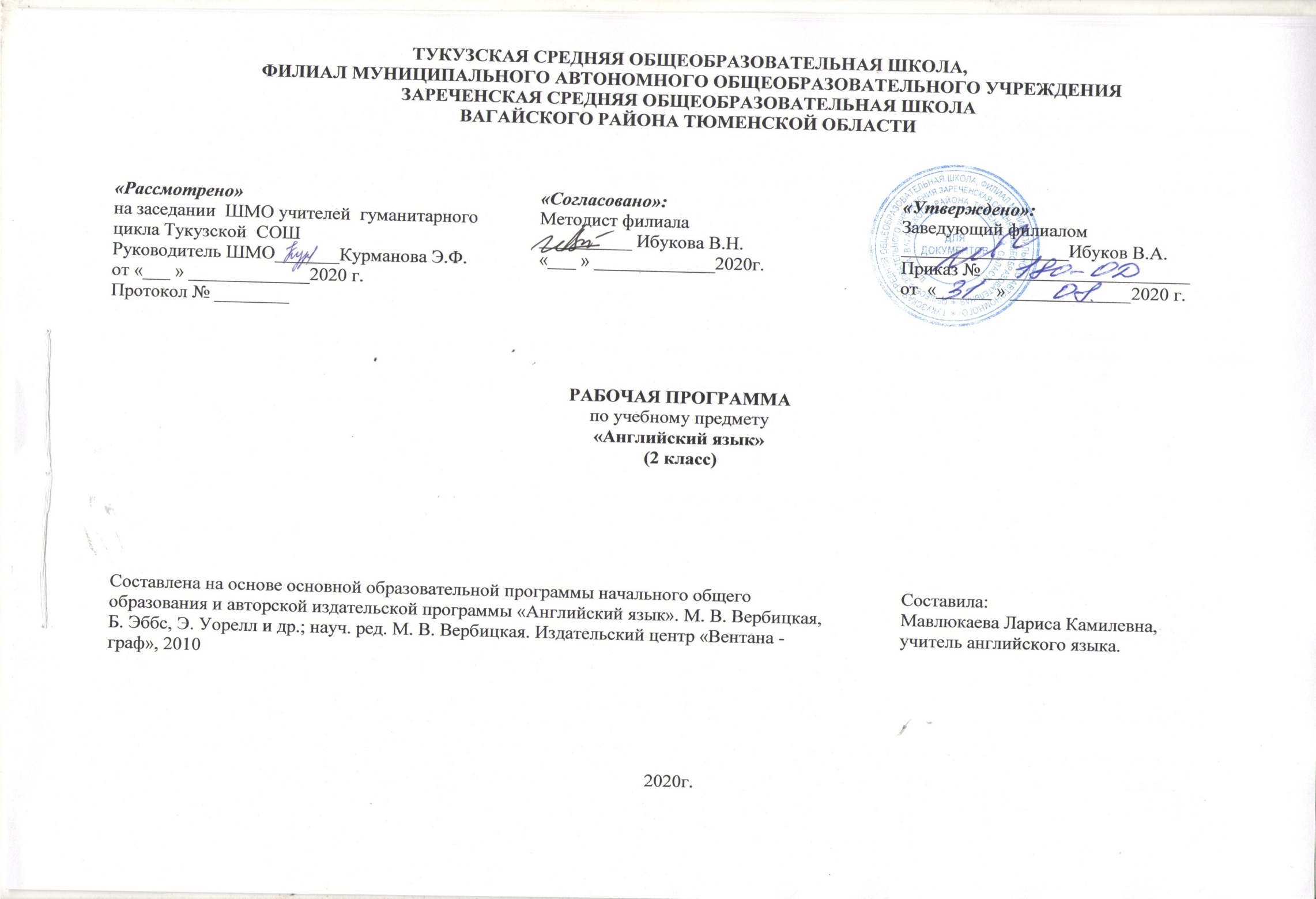 I. ПЛАНИРУЕМЫЕ РЕЗУЛЬТАТЫ ОСВОЕНИЯ УЧЕБНОГО ПРЕДМЕТА «АНГЛИЙСКИЙ ЯЗЫК»-изучение ИЯ будет способствовать формированию коммуникативной культуры школьников, их общему речевому развитию, расширению кругозора, воспитанию чувств и эмоций; -в результате изучения английского языка младшие школьники приобретут элементарную коммуникативную компетенцию, т. е. способность и готовность общаться с носителями языка с учетом их речевых возможностей и потребностей в разных формах: устной (говорение и аудирование) и письменной (чтение и письмо); -у младших школьников расширится лингвистический кругозор, они освоят начальные лингвистические представления, доступные им и необходимые для овладения устной и письменной речью на английском языке на элементарном уровне; -в процессе участия в моделируемых ситуациях общения, ролевых играх, в ходе овладения языковым материалом английского языка у младших школьников будут развиваться речевые, интеллектуальные и познавательные способности, личностные качества, внимание, мышление, память и воображение;-наряду с овладением правилами речевого и неречевого поведения в процессе знакомства с жизнью своих англоговорящих сверстников, с детским фольклором и доступными образцами детской художественной литературы младшие школьники приобретут ощущение причастности к универсальной детской культуре, дружелюбное отношение и толерантность к представителям других стран.           ЛИЧНОСТНЫЕ, МЕТАПРЕДМЕТНЫЕ И ПРЕДМЕТНЫЕ РЕЗУЛЬТАТЫДанная программа обеспечивает формирование личностых, метапредметных и предметных результатов.Личностными результатами изучения английского языка в начальной школе являются: общее представление о мире как о многоязычном и поликультурном сообществе; осознание себя гражданином своей страны;осознание языка, в том числе иностранного, как основные средства общения между людьми; знакомство с миром зарубежных сверстников с использованием средств английского языка (через дет. фольклор, некоторые образцы детской художественной литературы, традиции).Метапредметными результатами изучения английского языка в начальной школе являются:развитие умения взаимодействовать с окружающими, выполняя разные роли в пределах речевых потребностей и возможностей младшего школьника;развитие коммуникативных способностей школьника, умения выбирать адекватные яз. и речевые средства для успешного решения элементарной коммуникативной задачи;расширение общего лингвистического кругозора младшего школьника;развитие познавательной, эмоциональной и волевой сфер младшего школьника; формирование мотивации к изучению ИЯ;овладение умением координированной работы с разными компонентами УМК (учебником, аудиодиском, справочными материалами и т.д.).Предметные результаты: овладение начальными представлениями о нормах иностранного языка (фонетических, лексических, грамматических); умение (в объеме содержания курса) находить и сравнивать такие языковые единицы, как звук, буква, слово. В соответствии с Примерной программой по английскому языку, разработанной в рамках стандартов второго поколения, предметные результаты дифференцируются по 5 сферам: коммуникативной, познавательной, ценностно-ориентационной, эстетической и трудовой. Планируемые результаты соотносятся с четырьмя ведущими содержательными линиями и разделами предмета «Английский язык»: 1) коммуникативные умения  в основных видах речевой деятельности (аудировании, говорении, чтении, письме); 2) языковые средства и навыки пользования ими; 3) социокультурная осведомлённость; 4) общеучебные и специальные учебные умения Общеучебные умения и универсальные учебные действияОбучающиеся:совершенствуют приемы работы с текстом, опираясь на умения, приобретенные на уроках родного языка (прогнозировать содержание текста по заголовку, данным к тексту рисункам, списывать текст, выписывать отдельные слова и предложения из текста и т. п.);овладевают более разнообразными приемами раскрытия значения слова, используя словообразовательные элементы, синонимы, антонимы, контекст;совершенствуют свои общеречевые коммуникативные умения, например, начинать и завершать разговор, используя речевые клише; поддерживать беседу, задавая вопросы и переспрашивая;учатся осуществлять самонаблюдение, самоконтроль, самооценку;учатся самостоятельно выполнять задания с использованием компьютера (при наличии мультимедийного приложения).Общеучебные и специальные учебные умения, универсальные учебные действия, а также социокультурная осведомленность осваиваются учащимися в процессе формирования коммуникативных умений в основных видах речевой деятельности.II. СОДЕРЖАНИЕ УЧЕБНОГО ПРЕДМЕТАЗнакомство: с одноклассниками, учителем (имя, возраст); представление персонажей детских произведений. Приветствие, прощание (с использованием типичных фраз английского речевого этикета).        	Я и моя семья: члены семьи, их имена, возраст, Покупки в магазине. Одежда, обувь, основные продукты питания. Любимая еда. Цвета. Семейные праздники: день рождения, Новый год. Подарки        	Мир моих увлечений. Мои любимые занятия. Виды спорта и спортивные игры. Мои любимые сказки. Выходной день (в зоопарке, цирке, парке аттракционов). Каникулы, активный отдых.        	 Я и мои друзья: имя, возраст, увлечения, место жительства. Совместные занятия. Письмо зарубежному другу. Любимое домашнее животное: кличка, возраст, любимая еда.         	Моя школа: классная комната, школьные принадлежности, школьные кружки.         	Мир вокруг меня: мой дом, квартира, комната (названия комнат, предметы мебели и интерьера). Моя деревня, мой город, моя улица.         	Страна / страны изучаемого языка и родная страна. Общие сведения: название, столицы Великобритании, США, Австралии. Родная страна (название, столица), родной город / деревня. Первые российские космонавты, первые полеты в космос. Небольшие произведения детского фольклора на английском языке (рифмовки, стихи, песни). Некоторые формы речевого и неречевого этикета англоговорящих стран в ряде ситуаций общения (в школе, во время совместной игры, за столом, в зоопарке). Виды речевой деятельности (речевые умения)Говорение. Участие в диалоге в ситуациях повседневного общения, а также в связи с прочитанным или прослушанным произведением детского фольклора: диалог этикетного характера - уметь приветствовать и отвечать на приветствие, познакомиться, представиться, вежливо попрощаться, поздравить и поблагодарить за поздравление, извиниться; диалог-расспрос - уметь расспрашивать "кто?", "что?", "когда?", "где?", "куда?"; диалог - побуждение к действию - уметь обратиться с просьбой, выразить готовность или отказ ее выполнить.Соблюдение элементарных норм речевого этикета, принятых в стране изучаемого языка.Составление небольших монологических высказываний: рассказ о себе, своем друге, своей семье; описание предмета, картинки; описание персонажей прочитанной сказки с опорой на картинку.Слушание (аудирование). Восприятие и понимание речи учителя и собеседников в процессе диалогического общения; небольших простых сообщений; понимание основного содержания несложных сказок, рассказов (с опорой на иллюстрации, языковую догадку).Чтение. Чтение вслух небольших текстов, содержащих изученный языковой материал; соблюдение правильного ударения в словах и фразах, правильной интонации. Чтение "про себя" и понимание небольших текстов (содержащих только изученный материал), а также несложных текстов, содержащих отдельные новые слова; нахождение в тексте необходимой информации (имени главного героя, места действия). Использование двуязычного словаря учебника.Письмо и письменная речь. Списывание текста; выписывание из него слов, словосочетаний и предложений. Написание с опорой на образец поздравления, короткого личного письма.Языковые знания и навыки (практическое усвоение)Графика и орфография. Алфавит изучаемого иностранного языка, основные буквосочетания; звукобуквенные соответствия, знаки транскрипции (для английского языка), основные правила чтения и орфографии (умение их применять при чтении и письме).Фонетическая сторона речи. Адекватное произношение и различение на слух звуков изучаемого иностранного языка, в том числе долгих и кратких гласных, гласных с твердым приступом, звонких и глухих согласных. Оглушение/неоглушение согласных в конце слога или слова. Отсутствие смягчения согласных перед гласными. Словесное и фразовое ударение, членение предложений на смысловые группы. Ритмико-интонационные особенности основных коммуникативных типов предложений (утверждения, вопроса, побуждения).Лексическая сторона речи. Лексические единицы, обслуживающие ситуации общения в пределах тематики начальной школы, простейшие устойчивые словосочетания, оценочная лексика и реплики-клише как элементы речевого этикета, отражающие культуру стран изучаемого языка (употребление и распознавание в речи). начальное представление о способах словообразования (словосложение и аффиксация), о заимствованиях из других языков (интернациональные слова).Грамматическая сторона речи. Основные коммуникативные типы простого предложения (утверждение, вопрос, побуждение), предложения типа "Я могу...", "Я должен..."; предложения с глаголом-связкой; предложения с оборотами, типичными для изучаемого иностранного языка (употребление и распознавание в речи).Правильные и неправильные глаголы, глаголы в настоящем, будущем и прошедшем времени (распознавание, различение, употребление в речи).Артикли (неопределенный/определенный/нулевой/частичный/СЛИТНЫЙ), артикли мужского, женского и среднего рода. склонение существительных. Наиболее распространенные в речи местоимения, прилагательные, количественные числительные до 100, порядковые числительные до 20, простые предлоги места и направления (распознавание и употребление в речи).III. ТЕМАТИЧЕСКОЕ ПЛАНИРОВАНИЕ. 2 КЛАСС (68 часов)Календарно – тематическое планирование 2 класс№ п/пПредметное содержание речиКоличество часов1Знакомство. Представление одноклассникам, учителю: имя, возраст. Приветствие, прощание (с использованием типичных фраз английского речевого этикета). 62Я и моя семья. Члены семьи, их имена, возраст, внешность, черты характера. Увлечения/хобби.Мой день (распорядок дня, домашние обязанности). Покупки в магазине: одежда, обувь, основные продукты питания. Любимая еда.Семейные праздники: день рождения, Новый год/ Рождество. Подарки.7853Мир моих увлеченийМои любимые занятия. Виды спорта и спортивные игры. Мои любимые сказки.Выходной день (в зоопарке, цирке), каникулы.424 Я и мои друзья.Имя, возраст, внешность, характер, увлечения / хобби. Совместные занятия.Письмо зарубежному другу.Любимое домашнее животное: кличка, возраст, цвет, размер, характер, что умеет делать.6225Моя школа. Классная комната, учебные предметы, школьные принадлежности. Учебные занятия на уроках.36Мир вокруг меня.Мой дом / квартира / комната: названия комнат, их размер, предметы мебели и интерьера. Мой город / село. Природа. Любимое время года. Погода.557Страна/страны изучаемого языка и родная страна  Общие сведения: название, столица. Литературные персонажи книг, популярных среди сверстников. Небольшие произведения детского фольклора на английском языке (рифмовки, стихи, песни, сказки). Некоторые формы речевого и неречевого этикета англоговорящих стран в ряде ситуаций общения (в школе, во время совместной игры, за столом, в магазине). 292№ п/пТема урокаКоличество часов Дата проведенияДата проведения№ п/пТема урокаКоличество часов планфакт1.Давайте говорить по-английски!1 ч.8.092. Этикетный диалог-приветствие. Доброе утро!1 ч.10.093.Мои увлечения.1 ч.15.094.Рифмовка. Обозначение времени. Чья буква лучше?1 ч.17.095.Давайте познакомимся!1 ч.22.096. Команды-инструкции. Имена собственные. Где какая пара?1 ч.24.097.Как зовут твоих друзей?1 ч.29.098.Диалог-расспрос о членах семьи. Моя семья.1 ч.1.109.Диалог-расспрос «Знакомство»1 ч.6.1010.Составление словаря в картинках и визитки.1 ч.8.1011.Повторение английского алфавита. Знакомство с правилами чтения.1 ч.13.1012.Диалог-расспрос: угадывание предмета1 ч.15.1013.Введение конструкции I have got1 ч.20.1014.Названия англоязычных стран. Диалог-расспрос: откуда ты?1 ч.22.1015.Чтение письма. Формы глагола to be.1 ч.3.1116.Диалог-расспрос о местожительстве. 1 ч.5.1117.Контрольная работа №1 «Алфавит»1 ч.10.1118.Повторение и обобщение пройденного в I четверти.1 ч.12.1119.Hellо! Здравствуй!1 ч.17.1120.Здравствуй и до свидания1 ч.19.1121.Диалог-расспрос: узнай человека. Песня с этикетными диалогами.1 ч.24.1122.Разыгрывание диалогов приветствия и прощания 1 ч.26.1123.Побудительные предложения. Простое предложение со сказуемым в Present Simple1 ч.1.1224.Чтение Аа в открытом и закрытом слогах. Рассказ о себе1 ч.3.1225.Рассказ о  семье. Лексика по теме «Семья».1 ч.8.1226.Диалог-расспрос о семье. Притяжательные местоимения.1 ч.10.1227.Специальный вопрос с полной и краткой формой глагола to be1 ч.15.1228.Указательные местоимения. Наименование транспорта.1 ч.17.1229.«Одежда». Специальный вопрос о принадлежности предмета1 ч.22.1230Чья это вещь?1 ч.24.1231С днем рождения, Джил!1 ч.12.0132Контрольная работа №2  «Семья».1 ч.14.0133Цвета.1 ч.14.0134Радуга1 ч.19.0135Наша улица.1 ч.21.0136Диалог-расспрос об улице, адрес дома на конверте. Вопрос к подлежащему1 ч.26.0137Адрес на конверте: дописывание фраз со знакомой лексикой1 ч.28.0138Повествовательные предложения с конструкцией there is.1 ч.2.0239Описание комнат в доме. Слова тематических групп «Дом», «Животные».1 ч.4.0240Аудиотекст  «Я люблю улиток». Рассказ о своих привязанностях.1 ч.9.0241Диалог-расспрос о привязанностях, интересах, хобби.1 ч.11.0242Рассказ о привязанностях, интересах, хобби. Диалог-расспрос о рисунках.1 ч.16.0243Нулевой артикль. Названия продуктов из аудиотекста «Мне нравится пицца».1 ч.18.0244Рассказ о своей любимой еде и о вкусах друзей.1 ч.25.0245Названия предметов мебели. Предлоги места.1 ч.2.0346Диалог-расспрос по иллюстрации. Письмо с вопросами о любимой еде1 ч.4.0347Лексика по теме «Животные». Аудио-текст «Сафари-парк». 1 ч.9.0348Описание домашнего питомца. Диалог-расспрос о животных1 ч.11.0349Аудиотекст «Я делаю робота». Название частей тела.1 ч.16.0350Диалог-расспрос с опорой на иллюстрацию. Стихотворение с некоторыми незнакомыми словами и конструкциям1 ч.18.0351Контрольная работа №3 «Цвета».1 ч.30.0352Повторение и обобщение материала, изученного в III четверти.1 ч.1.0453Описание деревни с опорой на иллюстрацию1 ч.6.0454Аудиотекст: «Мы собираемся на Луну». Диалог-расспрос с опорой на иллюстрацию.1 ч.8.0455Дописывание фраз со знакомой лексикой. Описание пришельца со знакомыми словами и конструкциями1 ч.13.0456Чтение текста «Success in space». Составление описания своего рисунка.1 ч.15.0457Фотография на память. Факты об истории космонавтики.1 ч.20.0458Аудиотекст: I’m standing on my head. Описание процесса выполнения зарядки с опорой на иллюстрации.1 ч.22.0459Описание действий на рисунках. Обозначение направления1 ч.27.0460Аудиотекст «Друзья по переписке». Составление фраз к иллюстрациям со знакомыми словами и конструкциями1 ч.29.0461Диалог-расспрос на основе прочитанных писем. Чтение писем зарубежных друзей1 ч.4.0562Аудиотекст «Улыбнитесь, пожалуйста!» Описание фотографии1 ч.6.0563Диалог-расспрос о личных фотографиях.Обсуждение фотографий.1 ч.11.0564Диалог-расспрос на основе визитной карточки. Повторение тематических групп слов 1 ч.13.0565Диалог-расспрос о месте жительства и о друге по переписке.1 ч.18.0566Контрольная работа № 4 «Письмо другу».1 ч.20.0567Диалог-расспрос: что ты будешь делать летом1 ч.25.0568Повторение и обобщение материала, изученного во 2-м классе.1 ч.27.05